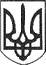 РЕШЕТИЛІВСЬКА МІСЬКА РАДАПОЛТАВСЬКОЇ ОБЛАСТІВИКОНАВЧИЙ КОМІТЕТРІШЕННЯ27 січня 2023 року									№ 7Про віднесення клубних закладів Решетилівської міської ради до групи за оплатою праціКеруючись ст. 32 Закону України „Про місцеве самоврядування в Україні”, наказом Міністерства культури і туризму України від 18.10.2005 № 745 „Про впорядкування умов оплати праці працівників культури на основі Єдиної тарифної сітки” (із змінами), рішенням виконавчого комітету Решетилівської міської ради від 29.12.2022 № 247 „Про затвердження Плану роботи виконавчого комітету Решетилівської міської ради на 2023 рік ” та у зв'язку з проведенням клубними закладами Решетилівської міської ради значного обсягу масової, культурно-дозвіллєвої та інформаційної роботи, виконавчий комітет Решетилівської міської ради ВИРІШИВ:1. Затвердити показники для віднесення до груп за оплатою праці керівних працівників клубних закладів (додається).2. Віднести клубні заклади Решетилівської міської ради до груп за оплатою праці керівних працівників клубних закладів (додається). 3. Відділу бухгалтерського обліку, звітності та адміністративно-господарського забезпечення (Момот С..Г.) привести штатний розпис клубних закладів Решетилівської міської ради у відповідність до наказу Міністерства культури і туризму України від 18.10.2005 № 745 „Про впорядкування умов оплати праці працівників культури на основі Єдиної тарифної сітки” (із змінами) та даного рішення. Секретар міської ради								Т.А. МалишЗАТВЕРДЖЕНОрішенням виконавчого комітетуРешетилівської міської ради27 січня 2023 року № 7ПОКАЗНИКИдля віднесення до груп за оплатою праці керівних працівниківклубних закладів В. о. начальника відділу культури,молоді, спорту та туризму			М.В. КордубанДодатокдо рішення виконавчого комітетуРешетилівської міської ради27 січня 2023 року № 7Віднесення клубних закладів Решетилівської міської ради до груп за оплатою праці керівних працівників клубних закладів* Посадові оклади керівників клубних закладів з обсягом роботи нижче показників IV групи установлюються на 10 відсотків нижче від посадових окладів, передбачених для аналогічних працівників закладів IV групи.В. о. начальника відділу культури, молоді, спорту та туризму			М.В. КордубанПоказникиГрупи за оплатою праціГрупи за оплатою праціГрупи за оплатою праціГрупи за оплатою праціПоказникиІІІІІІІVКількість діючих протягом року клубних угрупувань9 і більше7-85-62-4Кількість обʼєктів дозвілля8 і більше5-73-41-2№ з/пНазва клубного закладуГрупа за оплатою праці керівних працівників1Центр культури і дозвілля „Оберіг” Решетилівської міської радиІІ група2Решетилівський міський будинок культуриІІ група3Колотіївський сільський будинок культури - філіяІV група4Потічанський сільський будинок культури - філіяІV група5Миколаївський сільський клуб - філіяІV група6Пасічниківський сільський клуб - філіяІV група7Білоконівський сільський клуб - філіяІV група8Хрещатівський сільський клуб - філіяІV група9Калениківський сільський будинок культури - філіяІV група10Остап`ївський сільський будинок культури - філіяПоза групою *11Першолиманський сільський будинок культури - філіяІV група12Лобачівський сільський будинок культури - філіяІV група13М'якеньківський сільський будинок культури - філіяІV група14Михнівський сільський клуб - філіяІV група15Малобакайський сільський будинок культури - філіяПоза групою *16Новомихайлівський сільський будинок культури - філіяПоза групою *17Потеряйківський сільський клуб - філіяІV група18Пащенківський сільський будинок культури - філіяІV група19Піщанський сільський будинок культури - філіяІV група20Федіївський сільський будинок культури - філіяІV група21Шевченківський сільський будинок культури - філіяІV група22Шамраївський сільський будинок культури - філіяІV група23Шилівський сільський будинок культури - філіяІV група24Паненківський сільський клуб - філіяІV група25Онищенківський сільський клуб - філіяПоза групою *26Покровський сільський будинок культури - філіяІІІ група27Кривківський сільський клуб- філіяІV група28Шкурупіївський сільський клуб №2 - філіяІV група29Кукобівський сільський будинок культури - філіяІV група30Сухорабівський сільський будинок культури - філіяІV група31Братешківський сільський клуб - філіяІV група32Демидівський будинок культури - філіяІV група33Говтвянський сільський будинок культури - філіяІV група34Решетилівський міський клуб № 1 - філіяПоза групою *35Шкурупіївський сільський клуб - філіяПоза групою *